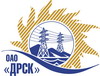 Открытое акционерное общество«Дальневосточная распределительная сетевая  компания»ПРОТОКОЛпроцедуры вскрытия конвертов с заявками участников СПОСОБ И ПРЕДМЕТ ЗАКУПКИ: закрытый электронный запрос цен № 478487 на право заключения Договора для нужд ОАО «ДРСК» на поставку оборудования - Трансформаторы силовые ТМГ (АЭС, ХЭС, ПЭС, ЭС ЕАО) (закупка 60 лот 1 раздела 1.1. ГКПЗ 2015 г.).Плановая стоимость: 5 523 623,0  руб. без учета НДС. Указание о проведении закупки от 25.02.2015 № 39.ПРИСУТСТВОВАЛИ: постоянно действующая Закупочная комиссия 2-го уровня ВОПРОСЫ ЗАСЕДАНИЯ КОНКУРСНОЙ КОМИССИИ:В ходе проведения закрытого запроса цен было получено 4 предложения, конверты с которыми были размещены в электронном виде на Торговой площадке Системы www.b2b-energo.ru.Вскрытие конвертов было осуществлено в электронном сейфе организатора закрытого запроса цен на Торговой площадке Системы www.b2b-energo.ru автоматически.Дата и время начала процедуры вскрытия конвертов с предложениями участников: 09:33 московского времени 06.03.2015.Место проведения процедуры вскрытия конвертов с предложениями участников: Торговая площадка Системы www.b2b-energo.ru. Всего было сделано 12 ценовых ставок.В конвертах обнаружены предложения следующих участников закрытого запроса цен:Ответственный секретарь Закупочной комиссии 2 уровня                                   О.А.МоторинаТехнический секретарь Закупочной комиссии 2 уровня                                         О.В.Чувашова            № 306/МР-Вг. Благовещенск06 марта 2015 г.№Наименование участника и его адресПредмет и общая цена заявки на участие в закрытом запросе цен1АО "ДЭТК" (Россия, г.Хабаровск, ул.Ангарская, 7, оф. 29)Предложение: подано 05.03.2015 в 09:03
Цена: 5 120 000,00 руб. (цена без НДС)2ОАО "АЛТТРАНС" (656064, Алтайский край, г. Барнаул, Павловский тракт,28)Предложение: подано 05.03.2015 в 08:49
Цена: 5 123 050,00 руб. (цена без НДС)3ООО "ЭТК Энерготранс" (680054, г. Хабаровск, ул. Трехгорная 8)Предложение: подано 05.03.2015 в 06:55
Цена: 5 490 677,97 руб. (цена без НДС)4ЗАО "ГК "Электрощит"-ТМ Самара" (Россия, 443048, Самара, п. Красная Глинка, корпус заводоуправления ОАО "Электрощит")Предложение: подано 05.03.2015 в 07:09
Цена: 6 138 692,00 руб. (цена без НДС)